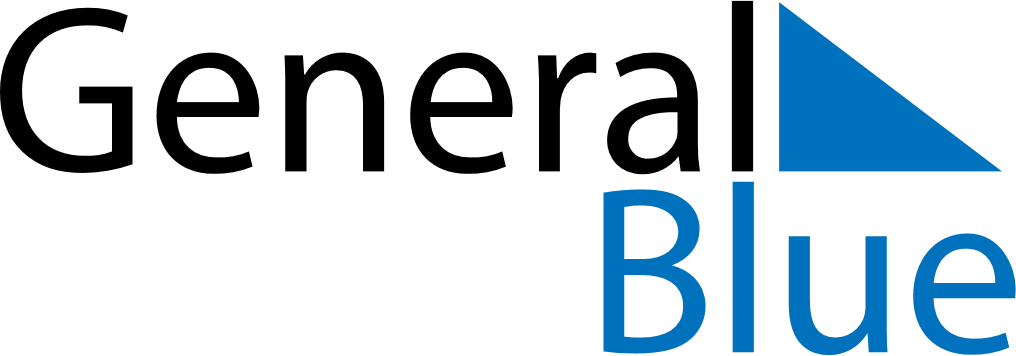 June 2022June 2022June 2022PortugalPortugalSUNMONTUEWEDTHUFRISAT1234567891011Portugal Day12131415161718Corpus Christi192021222324252627282930